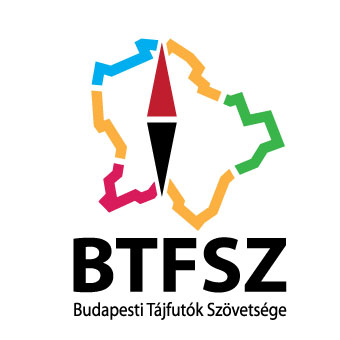 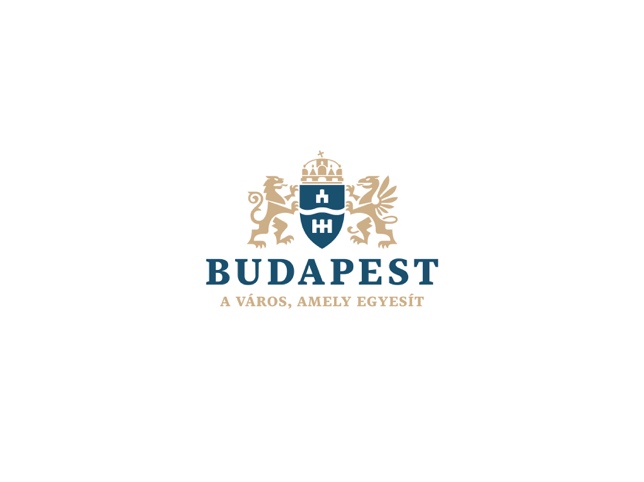 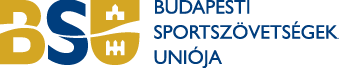 VersenykiírásBudapest Sprintváltó BajnokságaEötvös Loránd emlékversenyKáposztásmegyer, 2021. szeptember 15.A BEAC tájfutó szakosztálya az Ábel Térképészeti Kft. közreműködésével 2021. szeptember 15-én, szerdán rövidtávú, nappali, nem rangsoroló tájfutó váltóversenyt rendez Káposztásmegyeren. Budapest Sprintváltó Bajnokságát a Budapesti Tájfutók Szövetségének megbízásából és támogatásával bonyolítjuk le.A verseny célja sportolási lehetőség biztosítása a tájfutók minden korosztályának, valamint a Budapest Sprintváltó Bajnoki címek eldöntése. Az esemény kitűnő felkészülési lehetőség a szeptember 18-19-ei rövidtávú Országos Bajnokságokra, bár a terep jellege más.Térkép és pálya: Hegedüs ÁbelTitkár: Hegedűs BélaEllenőrző bíró: Bacsó PiroskaVersenyközpont a Külső Szilágyi úton, a 14-es villamos Bőrfestő utca megállója mellett.47.587255, 19.118581    47°35'14.1"N 19°07'06.9"EVáltó kategóriák:Hosszabb pálya: V21 (felnőtt, junior, ifi); Rövidebb pálya: V45 (korösszeg: max. 45 év); V145 (szenior, korösszeg: min. 145 év); MixMinden váltó 3 fős, legalább 1 női indulóval, ez hasonló az Országos Bajnokság szabályaihoz.Mix-ben nincs semmilyen megkötés, tehát lehet 3 férfi is.Egyéni indulóknak: NyH, NyRNevezési díj (fizetendő bankkártyával a nevezőrendszerben vagy készpénzben a helyszínen). 3000–Ft/váltó, 1000–Ft/fő a nyílt egyéni kategóriában.Kedvezmények kaphatók több jogcímen (nagy csapat, helyi lakos, nyugdíjas stb.).Dugóka kölcsönzés: 200–Ft/fő, FN14-ig ingyenes. SIAC dugóka kölcsönzés: 300–Ft/főNevezés: a www.e-nevezes.hu weboldalon és korlátozottan a helyszínenNevezési határidő: 2021. szeptember 14, kedd 23.00. A váltó névszerinti nevezését le kell adni szintén az E-nevezésben a nevezési határidőig.Tervezett tömegrajt: 17.30, nyíltban 16.00-tól lehet indulni. Pontérintés ellenőrzése: SportIdent rendszerrel, az érintésmentes rendszer aktiválva lesz. Terep:Nyílt és félig nyílt területek néhány erdőfolttal (a vasút és a villamos között).Térkép: 2018-ban készült, futólag felújított, 1 : 4000 / 2mA versenyértesítőt és a rajtlistát az MTFSZ honlap versenynaptárában tesszük közzé.Szállítást nem tervezünk, a versenyközpont BKV-val megközelíthető.A járvány miatti szabályokat, amelyeket a hivatalos előírásokkal összhangban az Értesítőben teszünk közzé, mindenki köteles betartani.Info: abel.terkep51@gmail.comMindenkit szeretettel várnak: a verseny rendezői